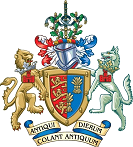 The Right WorshipfulThe Lord Mayor of the City of ChesterThe Lord Mayor of Chester’s St George's Day CelebrationsMonday 23rd April 2018‘All you good folk of Chester TownCome close and listen wellI have a tale of blood and goreAnd bravery to tell’Dear Parent/Guardian,Your son/daughter will be taking part in this year’s St George’s Day Celebrations. The event takes place on St. George’s Day, Monday 23rd April starting at 11am from the Town Hall Square, Chester. Children will be joined by minstrels, knights, fools and of course, dragons as we stage a re-telling of this timeless legend of bravery, tom-foolery and running away. Full details of the event are below, there will be further information and a good deal of making it up, on the day.George will not be able to triumph without the help a rowdy audience so, even though it’s a week day, I hope that you can join us. Don’t forget to tell grandparents, uncles aunts and friends – the more cheering and booing the better.I look forward to seeing you on the 23rd April – Russell Kirk‘Cry God for Harry, England and St George’Performance Monday 23rd April: The event will be in the form of a parade through Chester with a few stops for theatrical story telling along the way. It will be marshalled throughout and clear instructions provided as we progress. Appropriate shouting, cheering and booing is encouraged.Schedule:10.30			Schools arrive Town Hall              Children make their way outside. Audience gathers11.00                              Event starts Town Hall Sq. Parade route St Werburgh St.,  Eastgate, Bridge St., Northgate, Town Hall Sq.12.00	Event finishes at Town Hall. 